Assemblée Générale Ordinaire annuelle du club ISCR26 Janvier 2019Présents : 20, pouvoirs : 9, soit 29. Membres 2018 : 50 adultesLe quorum est atteint.Représentant de la mairie : M. Jean-Claude PlantadisReprésentant du port : M. Peter Murray KerrL’assemblée générale débute à 18h15Résumé : Mot de la mairieLa subvention reste stable malgré des restrictions budgétaires, La marie soutient de son mieux les associations sportives dynamiques comme l’ISCR, et répond présent pour toutes sollicitations, comme le prêt de matériel, en complément de la subvention. Bilan FinancierLa réduction drastique des dépenses sur les deux bateaux du club permettent d’être à l’équilibre. De nouvelles sources de support restent cependant nécessaires.Le bilan financier 2018 et le bilan prévisionnel 2019 sont validés à l’unanimité, Le quitus est donné au trésorier.Rapport d’activité 2018 :7 jours de régate organisés avec succès, ISCR vainqueur du challenge CYCCIT de la baie de Cannes pour la 6ieme fois d’affilée. L’année 2018 est à l’image de ce qui continu en 2019 : à la première régate de la baie de Cannes organisée le 14 janvier 2019, 11 des 33 bateaux de la flotte engagés sont de l’ISCR, avec 2 catégories remportées sur 4 possibles. Le bureau est renouvelé, avec un nouvel élu en plus, Didier La Floch. L’assemblée est levée à 19h30Début de l’assemblée générale, le 26/01/2019, à 18h15Le mot du Président de l’ISCR, Pierre GiacconeEst-ce que le quorum est atteint ? Oui, avec 29 présents ou pouvoir sur 50 adhérents en 2018. Nous pouvons donc commencer notre assemblée générale.Comme nous sommes en janvier, je commencerai par vous présenter tous mes vœux pour cette nouvelle année.L’année c’est plutôt bien passée, du moins côté sportif, car coté finance, je vous avoue que l’on a fait très attention a nos dépenses. Pour encore réduire nos frais, nous faisons nous même les quiches et pizza pour nos remises des prix. quand je dis « nous » je parle de membre du club qui le font gratuitement pour le club.Nous le savons, chacune de nos régates engendre des frais que nous ne pouvons pas réduire indéfiniment. Tous les régatiers aiment avoir une ligne de départ bien mouillée mais pour ça il faut un bateau mouilleur, avec de l’essence, et pareil pour mouiller les bouées du parcours.J’espère que la mairie pourra revoir sa position concernant notre subvention sans quoi, un jour, nous serons contraint, soit de faire comme d’autres clubs l’ont déjà fait, supprimer certaines de nos régates, soit de vendre un des deux bateaux du club, ce qui serait regrettable car il attire aujourd’hui des jeunes comme Pascal et ses amis qui vont régater avec cette saison.Mais ce qui est ressortit de cette année 2018, c’est l’ambiance qu’il y a au sein de notre club.Et après notre assemblée, nous irons au restaurant pour continuer a propager notre bonne humeur.Avant de laisser la parole a Messieurs Plantadis et Murray KERR, je voulais commencer par les remercier, d’être présent, d’une part, et de nous soutenir dans notre passion. La mairie, bien que moins engagée au niveau budgétaire, répond toujours présente quand nous avons besoin de matériel comme les tables et chaises pour nos repas.Et le port avec son directeur mais aussi toute son équipe, Philippe, Bruno Carry, sont toujours là pour prendre soin de nos barques.Je remercie aussi les membres du bureau, c’est grâce à eux que le club tourne aussi bien aujourd’hui. Chacun met la main à la pâte pour faire en sorte que la vie dans notre club soit plus facile et plus agréable.Alors ça passe par des choses, comme la réapprovisionnement en café thé qui n’ont l’air de rien mais qui prennent du temps et que l’on apprécie beaucoup quand on sort de nos plongées ou que l’on revient d’une régate où il a fait max 4 degrés.Ça passe par celui qui vient sur le ponton quand le vent souffle et qui me dit qu’il s’est permis de monter sur tel bateau pour retendre sa pendille car son safran allait toucher le quai.Ça passe aussi par beaucoup de temps devant son ordi pour développer notre site afin de nous permettre de nous inscrire a nos régates et payer en ligne sans avoir a passer au club .Enfin je terminerai par remercier tous ceux qui participe d’une façon ou d’une autre a l’animation et à la vie de notre club. Une dédicace particulière au bateau CASSIOPEE qui nous a entièrement organiser le repas de la nuit de la rague avec une repas moules frites du plus haut niveau !Ce repas nous a permis d’encore de resserrer nos liens avec les commerçants du port qui nous ont aider dans nos préparatifs. merci la cambuse !!Voilà un grand merci à vous tous et continuons ainsi…Je passe la parole au représentant de la Mairie de Mandelieu. Le mot du représentant de la Mairie de Mandelieu la Napoule, Monsieur Jean-Claude Plantadis, Conseiller Municipal, délégué aux Technologies de l'Information et de la Communication, subdélégué aux Sports, aux Ports et PlagesLes associations dynamiques sont précieuses pour la ville de Mandelieu La Napoule. Les subventions sont stables et conservées, depuis 2017, en 2018 et également en 2019, avec l’affirmation de la mairie du soutien de l’ISCR, même si cette subvention a baissé en 2016 suite à restrictions importantes des dotations de l’état. La mairie répond et répondra présent pour soutenir l’ISCR par les autres moyens, en prêtant notamment du matériels (tables, chaises, chapiteaux) afin de permettre à l’ISCR d’organiser les évènements conviviaux de la meilleure des façons. L’ISCR est encouragé à continuer à échanger au maximum sur ses activités avec le service des sport de la mairie. Le mot du représentant du port de la Rague, le Directeur du port Monsieur Peter Murray Kerr Le curage du petit bassin, où sont situées la plupart des navires de l’ISCR, est en cours, afin d’éliminer les alluvions déposées avant noël pas les fortes pluies, et éviter les talonnages. Il est important pour le port d’accueillir des organisations comme l’ISCR, pour dynamiser l’activité et encourager la pratique de la voile. Toute l’équipe de la SEPR est au service des membres de l’association, si besoin. En ce qui concerne la recherche de financement que souhaite effectuer le club, Mr Murray Kerr et son équipe peuvent apporter des conseils et recommander certaines démarches, à discuter ensemble. Toujours dans cette optique, il peut être intéressant pour l’ISCR de proposer des publications rendant compte des évènements organisés sur le site internet du port, qui a été récemment mis-à-jour. Cela permettra d’augmenter la visibilité du club et de son activité afin d’augmenter les chances de trouver de nouveaux soutiens.  Rapport financier Prise de parole par Frédéric Pistone, TrésorierBilan 2018Dépenses 2018 par rapport au budget prévisionnel : Tarifs du port stables ces 3 dernières années. Licences / adhérent : idem 2017, même nombre d’adulte (50), 4 jeunes de plus. Cotisations et assurances payées à la FFV : 545 €Des évènements conviviaux pas vraiment plus nombreux ( à part la remise des prix CYCCIT), mais plus importants cette année, fréquentés avec succès par les personnes du club et d’ailleurs. Avec 2 faits saillants : Le fameux moule frittes de la nuit de Rague, succès total, L’organisation de l’événement Cyccit et de remise des prix. Cet événement n’avait pas été prévu, ce qui explique des entrées  sorties plus importantes, mais il est à l’équilibre.Peu / pas de frais sur les bateaux, ce qui est nécessaire au vue de la baisse de subvention en 2016. Notamment zéro sur Boulegan, pour lequel une provision de 470€ est réalisée sur le bilan 2018. Les engagements historiques des partenaires du club, Arie de Boom et Port, sont toujours honorés, et l’action des bénévole reste déterminante :Le tarif réduit consenti par le port pour 12 places, à comparer du plein tarif (tarifs 2016) est de 19772€Prêt du local du port de la Rague par Arie de Boom : estimé à 1000€/moisHeures de bénévoles : pour l’organisation des régates (comité de course, jury, gestion du bateau comité et mouilleur) évaluées à un effort de 2880€Les entrées 2018Tout le ponton est occupé, ce qui permet de de réaliser le prévisionnel de l’an dernierUn nombre de membre stable, Une bonne participation des bateaux extérieurs à l’ISCR, supérieur à l’an dernier, Subvention de la mairie de Mandelieu conservée à 1000€, pas d’autres subvention, malgré un dossier déposé au département. Bilan Le bilan est à l’équilibre, en intégrant une provision pour risque de 800€ en cas de place de port vacante en gestion ISCR. Cela est principalement dû au fait qu’il y a eu très peu de frais sur les bateaux du club. Cependant, ce n’est que reculer pour mieux sauter : il nous faut absolument augmenter nos rentrées d’argent si l’on veut conserver et entretenir les bateaux du club, comme le montre le bilan prévisionnel 2019  Excercice du 01/01:2018 au 31/12/2018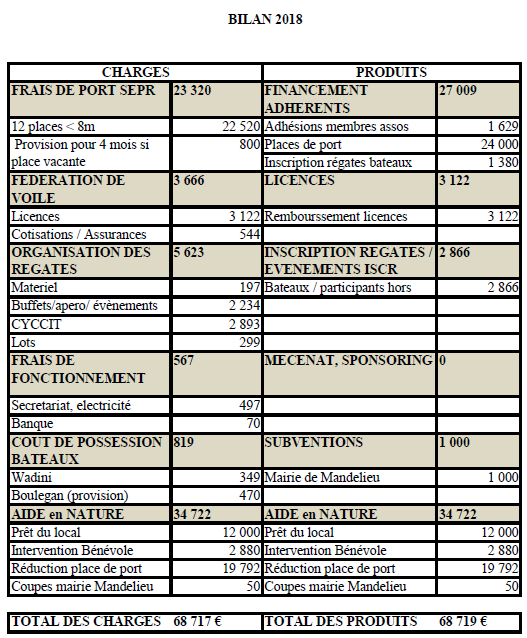 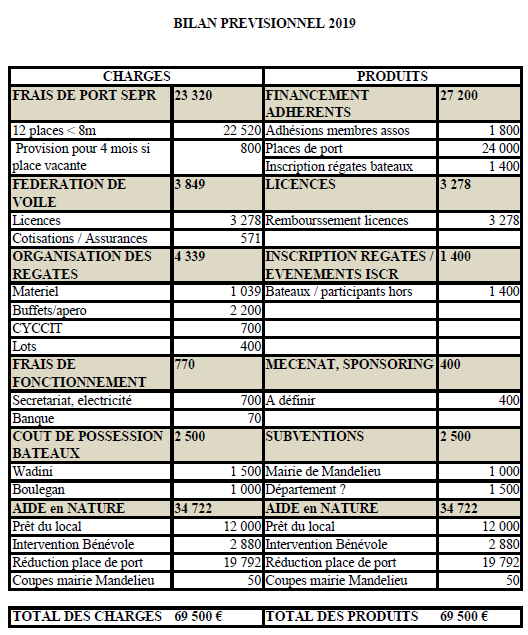 Hypothèses du bilan prévisionnelPlace de port Hypothèse de tarif stables comparé à 2017 et 2018. Tarifs 2019 de l’associationAdhésion membre : 110€, incluant la licence FFV à 57€Adhésion couple : 185€, incluant 2 licences FFV annuelles adulte à 114€Adhésion jeune : 28€, soit le prix de la licence FFV (autre dit, l’adhésion est gratuite)Les régates ISCRCYCCIT : 25€Nivelt : 30€Nuit de la Rague : 20€ (+ un ticket pour le repas du soir)Coupe des Iles : 25€ (incluant l’apéro dinatoire sur l’Iles Sainte-Marguerite pour tout l’équipage)Triangle de la rague : 15€Soit une avance à régler en début d’année pour la participation aux régates des bateaux sur place en gestion ISCR : 115€A noter qu’à la vue de l’augmentation progressive chaque année du prix des licences FFV, il faudra augmenter le prix de l’adhésion membre 2020.Cout de possession de bateauxDeux navires appartiennent au club : Wadini (JOUET 24) et Boulegan (FIRST CLASS 8) Ces bateaux sont anciens (plus de 40ans) et sont parfaitement amortis. L’entretien annuel nécessaire ainsi que l’amortissement des voiles afin de permettre de régater dans de bonnes condition de sécurité et de plaisir est évaluée, selon les règles de l’art, à environ 3000€ par an et par bateau. Ce cout de possession annuel est optimisé pour chaque bateau par un entretien régulier par les bénévoles du club. La baisse de subvention à 1000€ en 2016 ne nous permet pas de conserver ce niveau. La rénovation de la coque de Wadini a été faite en 2017. Il nous faudra travailler à la réduction des couts d’entretien à venir, et garder les voiles plus longtemps. Pour être à l’équilibre dans le budget prévisionnel, ce budget est encore réduit à 1500 et 1000€ pour chaque bateau. Aide en natureLes hypothèses des années précédentes sont conservéesProduits supplémentairesL’objectif pour être à l’équilibre et conserver le train de vie actuel est d’augmenter les entrées d’argent de 1900€Le plan d’action serait :Plus communiquer sur le club, pour avoir plus de visibilité  de la part financeurs et soutiens possibles : mairie, département, mécènes,Pour cela, on pourrait nommer un chargé de communication dont la mission serait de coordonnerait le plan d’action, pour avoir un rendu photo et video de chaque événement du club.Retenter le coup avec le département, en renouvelant notre demande subvention de fonctionnement, refusée en 2018 pour liste de pièces justificatives incomplète. Faire un dossier de mécénat ?Toutes les idées sont les bienvenues ! ConclusionsLe bilan 2018 est approuvé à l’unanimité, Le bilan prévisionnel 2019 est approuvé à l’unanimité, Le quitus et donné au trésorierRapports des activités 2018Pierre Giaccone, Président, reprend la parole. Tout d’abord bienvenue aux nouveaux membres, qui nous ont rejoints avec leur navire en 2018. Emmanuel TAGLIANTE SARACINO sur CalimeroDidier Le Floch sur Osiris, Ensuite, je ne vais pas faire un long discours avec des statistiques de nombre de sorties des bateaux, qui pour moi ne reflète en rien sur la dynamique d’un club.Car tout 2018 se résume à la première régate de 2019 qui à eu lieu il y a deux semaines à cannes.Lors de cette régate,(première manche du challenge CYCCIT), nous étions 11 bateaux du club.Comme ça, a première vue, quand on ne connait pas le club, ça fait pas beaucoup. Mais quand on sait que nous sommes 16 bateaux au total et bien ça fait beaucoup. (70%)Et puis sur les 33 bateaux de la régate , ce fut remarqué. Le club fut cité dès le début de la remise des récompenses par le président de l’YCC.Avec un tel engouement de la part de nos skippers et de nos membres pour représenter la ville de Mandelieu, le port de la rague et notre club, nous ne pouvions que bien faire en 2018. Et en 2018, il y avait une envie de faire encore mieux que d’habitude, car comme en 2017 nous avions gagné pour la 5ème fois le challenge CYCCIT, et comme nous conservions définitivement le trophée, nous avions décidé d’en faire faire un par un artiste et comme il est très beau, nous le voulions absolument dans nos locaux.Ce trophée, nous l’avons gagné haut la main, en prenant le leadership dès la première mancheet en étant plus vraiment rattrapable a partir de la 3ème (sur 6).L’engouement est aussi présent lors de nos régates mais pas seulement de la part des bateaux notre club mais aussi des club voisins.Le Nivelt voit pas mal de bateaux venir de Golfe Juan et meme d’Antibes et de Var mer La coupe des iles, l’une de nos plus grosses régates, voit sont nombre de concurrents accroitre d’année en année, Il en est de meme pour la nuit de la rague et nos autres régates.C’est lors du repas du Nivelt que j’ai vraiment su pourquoi.L’un des concurrent est venu me dire que l’ambiance dans notre club était du jamais vu pour lui. Les membres mettent la main a la pattes et tout ce fait toujours dans une superbeambiance sans jamais ce prendre la tete.Je lui ai juste répondu que là nous restions encore soft parce que s’il nous voyait a notre repas pates annuel, il n’en reviendrait pas !!!!Notre repas pâtes !!!! c’est le soir où l’on se retrouve pour partager tous les moments vécus lors de l’année écoulée.C’est aussi le soir où l’on sacre notre champion en lui décernant le trophée ISCR, lui aussi fait par notre artiste M. GUERIN.Depuis 4 ans c’était FRED sur Tintamarre qui le gagné et cette année, c’est Saphir aux Sarazin et Giaccone qui l’ont gagné juste devant Le Bedoule et Tintamarre.Mais c’est surtout le soir de cette soirée où l’on peut ressentir cette formidable ambiance qu’il y a au sein de notre TEAM ISCR.Et c’est dans cette ambiance que nous avons terminé et commencer l’année !Car outre le fait de représenter 1/3 de la flotte totale de la régate, nous sommes aussi en tête du challenge CYCCIT et la seconde manche aura lieu Dimanche prochain, au vieux port de cannes. D’ailleurs Christian, Etienne et moi allons solliciter l’un d’entre vous pour nous inscrire car a l’heure ou j’écris ces lignes, SAPHIR devrait prendre le départ d’une nouvelle régate d’ANTIBES, (LA BLANCHE) ou il faudra avoir un bon mental car il s’agit de faire ANTIBES-PORQUEROLLES-ANTIBES, en février et donc avec une partie de nuit.Sans doute il sera l’un des plus petit bateau de la régate et a coup sur l’un des plus ancien, car ce sera de l’IRC et tous les cadors de cette série ont répondu présent.De plus, l’équipage n’aura pas le même temps de course pour finir la régate que les autres concurrents car comme il y aura la seconde manche du challenge CYCCIT le dimanche, il faudra qu’ils fissent avant dimanche 7h du matin pour ensuite revenir au port, vider Saphir d’un côté pour être au top pour la régate de baie et préparer WADINI de l’autre. Et vous comprendrez donc que Christian ne pourra pas être des vôtres lors de la plongée collective du samedi !!!OBJECTIFS 2018J’aimerais bien atteindre quelques objectifs cette année. que le club gagne encore le challenge CYCCITque dans le groupe 1, ce soit un bateau du club qui soit en teteque dans le groupe 1 les trois premières marches du podium soient pour l’ISCRque dans le groupe 2, ce soit un bateau du club qui soit en teteque dans le groupe 2, il y est les deux bateaux du club sur le podiumque dans le groupe 3, ce soit un bateau du club qui soit en teteque dans le groupe 3, il y est les deux bateaux sur les trois possible sur le podiumMais le plus important des objectifs, c’est que nous conservions cette ambiance.On me demande quelque fois comment fait-on pour être toujours bien placé dans les classements mais on me demande nettement plus souvent comment fait-on pour être aussi nombreux sur l’eau et même quand il fait froid, ou qu’il pleut.A la première question, je réponds par une bêtise comme quoi sinon je coule moi-même les bateaux qui finissent à une sale place ou que le plus important quand on repasse les voiles c’est le sens des plis.Mais pour la seconde, je réponds juste que c’est grâce a l’ambiance.Et c’est un de mes amis proches qui est venu découvrir la voile avec son fils lors de la coupe des iles qu’il a le mieux retranscrit. Il a adoré la régate mais surtout l’ambiance que nous avons mi lors de notre apéro dinatoire qui avait débuté sous la pluie ! Pour lui rien ne nous arrêtent et peu importe les conditions, il fera toujours bon au sein de notre club.Cependant il reste un objectif que nous n’avons pas encore atteint, c’est celui de n’avoir plus de bateau au ponton du club.On a bien failli réussir car tous les bateaux étaient inscrit au triangle de la rague, mais nous avons dû l’annuler à cause de la météo.Je suis persuadé que nous allons réussir ce challenge en 2019.COMMUNICATIONLe site : WWW.ISCR.FRCe site est actualisé régulièrement par Antoine. on y retrouve, les avis de course, la météo, on peut régler nos adhésions en lignes tec, bref tout y est fait pour nous rendre la vie plus facileNous avons aussi une liste WhatsApp, au niveau du bureau de l’ISCR mais aussi au niveau du club, afin d’échanger sur les sorties du week-end, ou les photos. Ceux qui le souhaite peuvent demander à l’un des membres du bureau de les ajouter dans ces listes de diffusion sur cette application. et toujours Notre adresse mail : iscrague@gmail.comSi vous avez une question, un souci, une angoisse (concernant la voile) n’hésitez à nous écrire, votre message sera redirigé vers la personne qui pourra vous aider !Élection du conseil d’administrationBureau 2018Président : Pierre GiacconeTrésorier : Frédéric PistoneTrésorier Adjoint : Christian PiascoSecrétaire : Sébastien CazaletSecrétaire Adjoint : Karine GuerinChargés de mission : Charles Giaccone, Magali PerrinWebMaster : Antoine SarrazinAnimation : Marie GiacconePrésident Honoraire : Jean-Claude HermannTiers sortants : Pierre Giaccone, Charles Giaccone, Christian PiascoTous les membres sortant souhaitent se représenter, et sont réélues à l’unanimitéDidier Le Floch, nouvel adhérent 2019, propriétaire du navire Osiris, souhaite rejoindre le bureau. Sa candidature est adoptée à l’unanimité. Fin de l’assemblée générale ordinaire, à 19h30Le Trésorier							Le PrésidentFrederic Pistone						Pierre GiacconeElection du bureau du club ISCR XX/XX/XXLe comité d’administration a été élu lors de l’Assemblée Générale Ordinaire du 26 Janvier 2018. Nouveau Bureau Président : 			Pierre GiacconeTrésorier : 			Frédéric PistoneTrésorier Adjoint : 		Christian PiascoSecrétaire : 			Sébastien CazaletSecrétaire Adjoint : 		Karine GuerinChargé de mission : 	Charles GiacconeWebMaster : 		Antoine SarrazinCommunication: 		Magali PerrinAnimation : 			Marie GiacconePrésident Honoraire : 	Jean-Claude Hermann